Heathlake Deed Restriction Committee (DRC)Final Report re Prohibition of Trade & Offensive Activities Amendment9/21/2022Since our last report to the Heathlake BOD, the Heathlake Deed Restriction Committee has completed its work on the vote re: Amendment of the Prohibition of Trade and Offensive Activities Deed Restriction.  Vote collection on the proposed amendment to the Prohibition of Trade & Offensive Activities Deed Restriction is closed.Owners of 83% of Heathlake Lots participated in the vote (259/312).The Deed Restriction Committee thanks all those HL Owners who took the time to learn about the proposed amendment and cast a vote.Heathlake Owners voted to pass the proposed amendment.  Per TX Property Code, Section 209.0041(h), more than 2/3 of the Owners must vote in favor of a proposed amendment for that amendment to pass.The amendment passed in all 4 HL subdivisions.  (See attached table.)Final required tasks were completed within days of the DRC’s final vote validation/count/ certification meeting (8/4/22).The Amended Deed Restrictions of all 4 subdivisions were prepared by Holt & Young, PC, and certified by Sara Mammadova, HL VP.  (Notarized 8/9/22)The Amended Deed Restrictions were recorded in the Harris County Real Property Records 8/11/22.The ballots, DRC’s certified tally sheets, and HCAD records were sealed & delivered to Graham Management 8/11/22 for storage.  (Bruce Nelson, BOD Liaison, 8/11/22)Announcements that Short-term, transient, hotel-type rentals are prohibited in all 4 subdivisions of HL.  (HL.org 8/7/22, 8/23/22, and via “This Week in Heathlake” email 8/26/22)Amended DRs are now posted on HL.org under governing documents. Resources  Governing documents  2022 Amendment to the Declaration for … (subdivision name).Amended Deed Restriction Language attached.Recognition and ThanksWhile the following people worked to support this Member/Owner vote, their work and support did not require that they vote in favor of the amendment.  Our thanks to these people should not be interpreted as their voting FOR or AGAINST the amendment.We thank the 2021 BOD for creating the DRC and voting to approve the language of the proposed amendment and the process used to manage the vote.  We thank both the 2021 and 2022 BODs for working with us to bring this vote to completion.We thank Eric Heflin who worked with the DRC to establish the HL.org voting mechanisms and Piero Puccini who worked tirelessly with us over 5 months to launch and maintain the HL.org voting site, post the announcements, keep all the information up to date, etc.Finally, I thank the exceptionally hard-working members of the DRC.  Current membership:BOD Liaison:  Bruce NelsonACC: Fred Graves, James Healy, Eric NagelJackie Jones, TX Realtor General members Alex Brown & Nyal WithamTwo original members who are no longer on the DRCPer Voie, 2021 BOD LiaisonBryant Banes, TX LawyerRespectfully,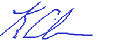 Kathryn Clark
DRC Chair